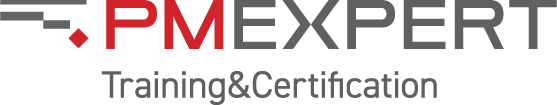 Управление командой проекта на базе PMBOK®7 (2021)Для кого этот курсРуководители проектов и проектные специалисты, желающие изучить и научиться применять на практике эффективные инструменты командной работы на проектах.Компании, заинтересованные в обучении и развитии проектных специалистов в сфере управления командами проекта и командной работы.Краткое описаниеЭтот практический курс обеспечит участников продвинутым инструментарием, необходимым для успешного управления командами проекта. Курс построен на основании международного стандарта PMI PMBOK® 7th Edition с использованием методики обучения "blended learning": теоретический материал дается на самостоятельную проработку на платформе дистанционного обучения iSpring. Практическая отработка теории происходит в ходе командной деловой игры – решения практического кейса под руководством тренера в формате семинара или вебинара. На сессии слушатели также имеют возможность задать вопросы, возникшие у них в ходе дистанционного обучения, и получить развернутые ответы от тренера.Что дает этот курс слушателюОбучение на курсе, основанном на стандарте PMI PMBOK® 7th Edition, позволит слушателям повысить результативность своей работы в области как управления командой проекта, так и командной работы в качестве члена команды проекта, что в свою очередь улучшит результаты их проектов.Что дает этот курс корпоративному клиентуОбучение специалистов компании на курсе, основанном на стандарте PMI PMBOK® 7th Edition, позволит повысить успешность проектов, реализуемых в компании, через улучшение достижимости их результатов, за счет улучшения результативности и эффективности проектных команд.Учебные часыОбщая продолжительность курса – 10 часов, в том числе8 часов – самостоятельное изучение материала на платформе дистанционного обучения iSpring;2 часа – деловая игра – решение практического кейса под руководством тренера в очном или онлайн формате, ответы на вопросы слушателей.Формат обученияСмешанный формат обучения ("blended learning"):Дистанционное обучение на платформе iSpring.Онлайн или очный 2-х часовой семинар под руководством тренера.Программа курса Разбивка PDU по Треугольнику талантовЖдем Вас на нашем курсе Управление командой проекта на базе PMBOK®7 (2021)!Ways of WorkingPower SkillsBusiness Acumen352Модуль 1Инструменты командной работы и управления командой проекта – самостоятельное изучение материала на платформе дистанционного обучения iSpring – 8 часовТема 1.1Введение. Управление и лидерство команды проекта. Понятие команды. Отличие управления и лидерства. Централизованное управление и лидерство. Модель ситуационного лидерства: Situational Leadership© II. Распределенное управление и лидерство. Лидерство команды. Лидерство как служение. Устранение препятствий. Защита от отвлекающих факторов. Понятие «потока» (flow). Возможности поощрения и развития. Коучинг и менторство, модель OSCAR.Практические задания: мини-тесты, мини-кейс «Делегирование».Тема 1.2Создание команды. Требования к членам проектной команды. Роли и сферы ответственности. Организационная структура команды. Матрицы ответственности. Оценка навыков команды. Инструмент «Матрица навыков» (“Skills Matrix”). Инструменты предварительного отбора. Иерархическая структура ресурсов проекта. План управления ресурсами. Распределение проектных обязанностей. Назначение ресурсов. Календари ресурсов. Рабочее пространство.Практические задания: мини-тесты, мини-кейс «Матрица навыков».Тема 1.3Культура команды проекта. Модели поведения: прозрачность, порядочность, уважение, позитивный дискурс, поддержка, смелость, признание успеха. Командные нормы. Кодекс этики и профессионального 
поведения PMI®. Основные правила работы команды (“ground rules”). Общение внутри команды и с внешними участниками. Эмоциональный интеллект.Практические задания: мини-тесты, мини-кейс «Распознавание эмоций».Тема 1.4Формирование и поддержание видения. Видение и цели. Использование артефактов стратегии: бизнес-кейс, резюме проекта, устав проекта, описание видения проекта, дорожная карта, для формирования общего видения проекта. Картирование воздействия. Устав команды. Планирование коммуникаций в команде. Коммуникационные модели: кросскультурная коммуникация, результативность коммуникационных каналов. Роль стартового совещания. Практические задания: мини-тесты, мини-кейс «Устав команды».Тема 1.5Общие аспекты развития команды. Факторы, способствующие созданию высокоэффективной и высокорезультативной команды проекта. Сильные стороны команды. Модели развития команды проекта: лестница Такмена, модель командной продуктивности Дрекслера – Сиббета. Анализ пробелов в обучении. Передача знаний в команде и между командами. План обучения и наставничества. Ретроспективы и извлечение уроков. Непрерывное совершенствование. Закрытие проекта: что дальше?Практические задания: мини-тесты, мини-кейс «Ретроспектива».Тема 1.6Повседневные действия команды проекта. Методы приоритизации для определения целей. Распределение задач между членами команды проекта: ИСР или доски задач. Специальные интервалы. События гибких методологий: планирование итераций, ежедневные планерки, обзоры итераций, ретроспективы. Подотчетность командных задач и отчеты об исполнении работ. Инструменты принятия командных решений. Критическое мышление. Достижение консенсуса. Навыки ведения переговоров. Управление конфликтами.Практические задания: мини-тесты, мини-кейс «Достичь консенсуса».Тема 1.7Мотивация членов команды проекта. Мотивационные модели: Гигиенические и мотивационные факторы, Внутренняя и внешняя мотивация, Теория потребностей, Теория X, Теория Y, Теория Z. Типологическая модель мотивации В.И. Герчикова. Элементы мотивации. Использования вознаграждения и признания заслуг для поддержания мотивации команды. Принципы разработки системы вознаграждения проектной команды. Мотивирующие и демотивирующие показатели.Практические задания: мини-тесты, тренажер определения типа мотивации по Герчикову, мини-кейс «KPI для проектной команды».Тема 1.8Поддержка виртуальных команд. Вызовы управления виртуальными командами. Технологии совместной работы. Потребности членов виртуальной команды. Взаимодействие с членами виртуальной команды. Инструменты удаленной работы. Подотчетность командных задач виртуальной команды. Лучшие практики виртуальных команд.Практические задания: мини-тесты, мини-кейс «Виртуальные доски задач».Модуль 2Семинар «Вверх по лестнице Такмена или быстрый выход на стадию результативности» – 2 часаТема 2.1Практический кейс. «Вверх по лестнице Такмена или быстрый выход на стадию результативности». Командная деловая игра на практическую отработку материала, изученного самостоятельно в дистанционном формате. По сценарию кейса команда должна приступить к реализации проекта и максимально быстро выйти на стадию результативности по модели Такмена. В ходе игры команда должна сформировать общее видение и понимание целей проекта, договориться о правилах работы, распределить между членами команды задачи (с использованием доски задач), наладить отслеживание выполнения командных задач, выйти на максимальную скорость выполнения задач и в кратчайшие сроки завершить проект с выполнением требований к качеству.Тема 2.2Подведение итогов. Вопросы и ответы.Итого                                    10 часовИтого                                    10 часов